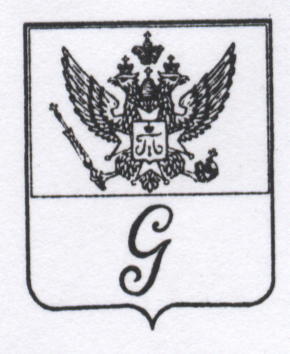 ЛЕНИНГРАДСКАЯ ОБЛАСТЬАДМИНИСТРАЦИЯ МУНИЦИПАЛЬНОГО ОБРАЗОВАНИЯ«ГОРОД ГАТЧИНА» ГАТЧИНСКОГО МУНИЦИПАЛЬНОГО РАЙОНАПОСТАНОВЛЕНИЕОт  08 апреля 2014г.                                                                                                    №403Об утверждении мероприятий конкурсного отбора получателей субсидий  на реализацию проектов и мероприятий в сфере молодежной политики в 2014 году	В соответствии с постановлением администрации МО «Город Гатчина» от 11 марта 2014 года № 223 «О Порядке предоставления субсидий некоммерческим организациям на реализацию проектов в сфере молодежной политики в 2014 году», положением «О конкурсном отборе получателей субсидий на реализацию проектов и мероприятий в сфере молодежной политики в 2014 году», на основании протокола заседания конкурсной комиссии № 2 от 7 апреля 2014 года, осуществляющей отбор мероприятий на 2014 год, руководствуясь Уставом МО «Город Гатчина»,  администрация  МО  «Город  Гатчина»  п о с т а н о в л я е т:Утвердить следующие мероприятия в конкурсном отборе получателей субсидий на реализацию мероприятий в сфере молодежной политики в 2014 году с общим бюджетом 460 000-00 рублей: - мероприятия в рамках субсидии некоммерческим организациям на реализацию мероприятий по укреплению института молодой семьи, пропаганде семейных ценностей среди молодежи с бюджетом 230 000,00 рублей: - мероприятия в рамках субсидии некоммерческим организациям на реализацию мероприятий, направленных на организацию добровольческой деятельности молодежи, проведение молодежных акций с бюджетом 230 000,00 рублей:	2. Вменить в обязанности Комитету по физической культуре, спорту, туризму и молодежной политике МО «Город Гатчина» осуществление мониторинга мероприятий, контроль расходования средств строго в соответствии с утвержденной сметой, своевременную сдачу отчетности по мероприятиям. 	3. Постановление вступает в силу со дня официального опубликования.	4. Контроль исполнения постановления возложить на заместителя главы администрации МО «Город Гатчина» Е.В. Веселовского.Глава администрацииМО «Город Гатчина» 							А.Р. Калугин№ п/пМесяцМероприятиеМесто проведенияИтого по сметеОтветственныйЯнварьСпектакль «В гостях у Рождественской звезды» - семейный спектакль к празднику РождествоМУ ЦТЮ, школа-интернат35 000,00Чернова В.С.Стагнеева Н.Н.МартКонкурсная игра для семей МО «Город Гатчина» - «Супер – пара», приуроченная к праздникам «День Защитника Отечества» и «Международный Женский День!ГДМ35 000,00Чернова В.С.Стагнеева Н.Н.Март«Мир женщин», мероприятие, посвященное Международному женскому днюДЦ «Gemini»пр.25 Октября д.4610 000,00Чернова В.С.Грачева М.В.1 ИюняПраздник ко дню защиты детей «Город детства»Ул. Рощинская(у фонтана)100 000,00Чернова В.С.Стагнеева Н.Н.НоябрьМолодежная акция «Мама, милая мама!», посвященная международному Дню материг. Гатчина25 000,00Чернова В.С.Грачева М.Декабрь«Новый год в теремке» - праздничная новогодняя программа для молодых семей25 000,00Чернова В.С.Стагнеева Н.Н.Итого: 230 000,00№ п/пМесяцМероприятиеМесто проведенияИтого по сметеОтветственный16 мартаФестиваль по современным танцамМБУ ЦТЮ25 000,00Чернова В.Грачева М.МайФотоконкурс «Красота в простом»Г.Гатчина30 000,00Чернова В.Медведев Д.МайОткрытый турнир по Street workout, посвященный Дню победыУл. К. Подрядчикова д.220 000,00Чернова В.Трофимов А.С.31 маяАкция «No smoking», посвященная Всемирному дню отказа от куренияг. Гатчина10 000,00Чернова В.Овсяник Д.ИюньТанцевальное соревнование хип-хоп движенияУл. Рощинская40 000,00Чернова В.Грачева М.СентябрьАкция «Светлячок»г. Гатчина15 000,00Чернова В.Карманова Н.СентябрьОткрытый турнир по Street workoutУл. К. Подрядчикова д.220 000,00Чернова В.Трофимов А.С.СентябрьГатчинский осенний фотокроссГородская площадка30 000,00Чернова В.Медведев Д.Ноябрь"Россия многонациональная" - акция, посвященная Дню народного единстваГ. Гатчина20 000,00Чернова В.Овсяник Д. 18 ноябряАкция для пешеходов «Засветись», посвященный Международному дню памяти жертв ДТПГ. Гатчина20 000,00Чернова В.Карманова Н.Итого: 230 000,00